                                           UDŽBENICI ZA ENGLESKI JEZIKŽelimo učenicima koji pohađaju engleski jezik  ukloniti moguću zbrku koja je nastala na popisu udžbenika za školsku godinu 2014./2015. pa smo sastavili pregledniji popis udžbenika za engleski jezik koje je potrebno nabaviti.   Riječ je o najnovijim izdanjima koja ove godine prvi put izlaze na tržište stoga starije verzije udžbenika neće vrijediti. Obavezno nabaviti i radnu bilježnicu.RAZRED                       REDOVNA NASTAVA                                          IZBORNA NASTAVA                                           (1.STRANI JEZIK)                                                 (2.STRANI JEZIK)RAZRED                       REDOVNA NASTAVA                                            IZBORNA NASTAVA                                           (1.STRANI JEZIK)                                                  (2.STRANI JEZIK)1.NEW BUILDING BLOCKS 1(Profil)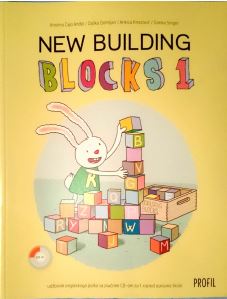 ------2.NEW BUILDING BLOCKS 2(Profil)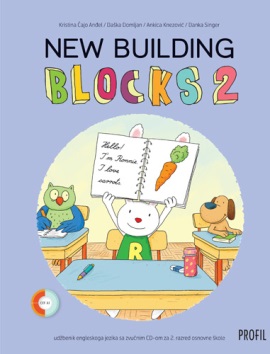 -------3.NEW BUILDING BLOCKS 3(Profil)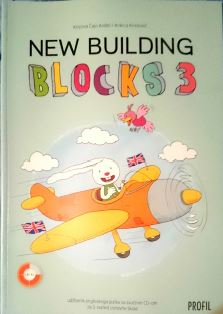 ------4.NEW BUILDING BLOCKS 4(Profil)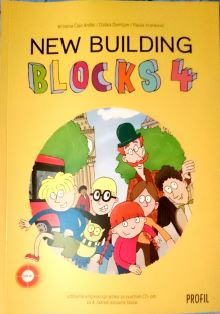    HAPPY STARTING POINTS                     (Oxford)                     1. godina učenja5.  PROJECT 2 Fourth edition                     (Oxford) 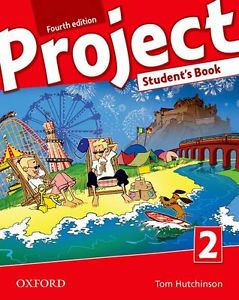                          5. godina učenja  PROJECT 1 Fourth edition                     (Oxford) 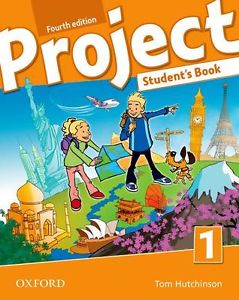                   2. godina učenja           6.PROJECT 3 Fourth edition                     (Oxford) 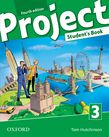                          6. godina učenjaPROJECT 2 Fourth edition                     (Oxford)                   3. godina učenja7.PROJECT 4 Fourth edition                     (Oxford) 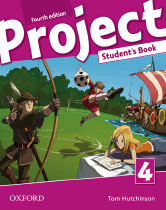                7. godina učenjaPROJECT 3 Fourth edition                     (Oxford)                  4. godina učenja8.PROJECT 5 Fourth edition                     (Oxford) 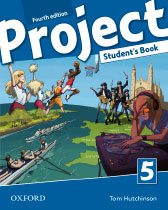                      8. godina učenjaPROJECT 4 Fourth edition                     (Oxford)                          5. godina učenja